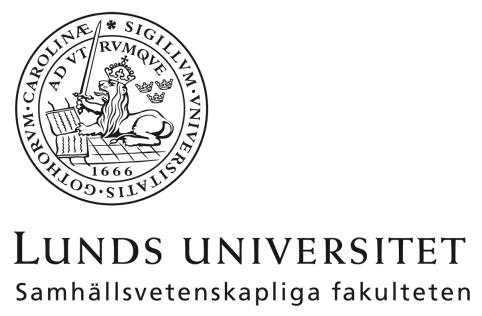 SocialhögskolanFörfattardeklarationArtikel:Författare C, B och A, årtal, titel och tidskrift.Forskare A och forskare B utvecklade projektidén och studiens övergripande design. Data till studien samlades in av forskare C som också genomförde en första bearbetning och analys. Teoretiska infallsvinklar och analys diskuterades därefter gemensamt av de tre författarna. Forskare C författade ett första utkast till artikeltext som sedan diskuterades gemensamt och reviderades av forskare C. Forskare A och B deltog i skrivandet när artikeln slutbearbetades.Samtliga författare kom överens om val av tidskrift och godkände den slutliga version som skickades in. Lund, datumForskare A		Forskare B		Forskare C